Kreis Gütersloh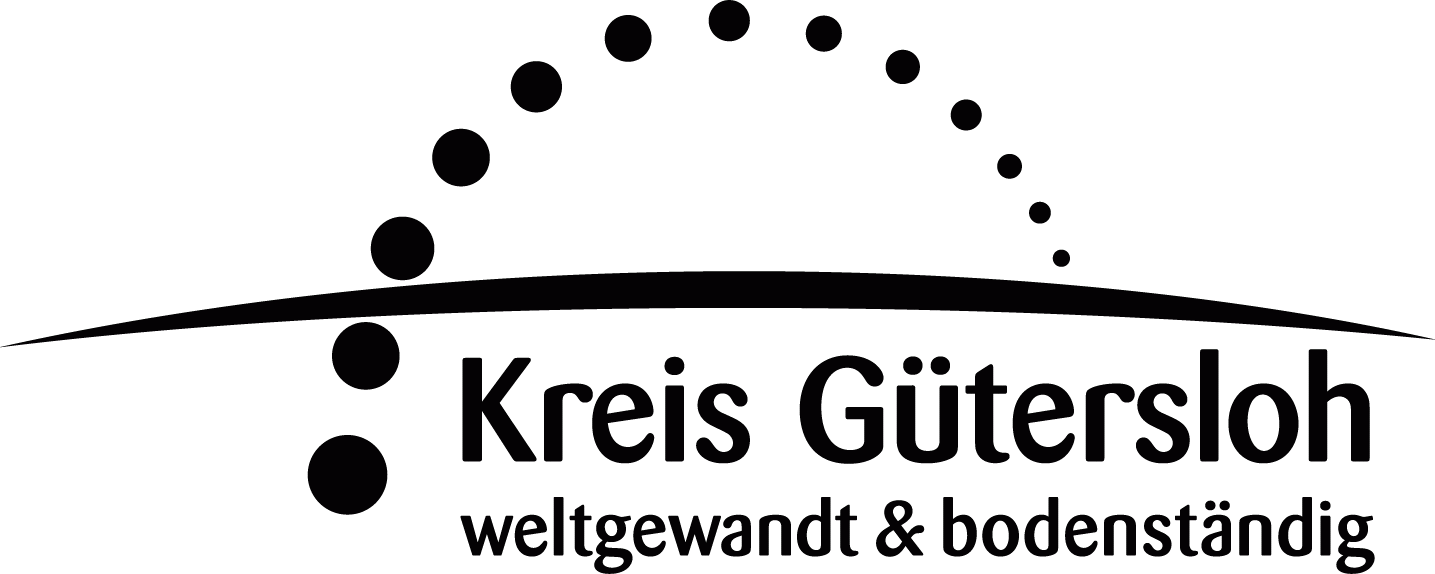 Abteilung OrdnungErklärung über die Erfüllung der Weiterbildungsverpflichtung nach § 34c Absatz 2a GewO i. V. m. § 15b Absatz 1 MaBV (Anlage 3 zur MaBV)für den Zeitraum______________________________________* (Angaben sind freiwillig)Ich bestätige, dass die nach § 34c Absatz 2a GewO bestehende Verpflichtung zur Weiterbildung eingehalten worden ist.Ort, Datum, 					Unterschrift des GewerbetreibendenName, Vorname, ggf. Unternehmensbezeichnung des Gewerbetreibenden
 
 Name, Vorname, ggf. Unternehmensbezeichnung des Gewerbetreibenden
 
 Name, Vorname, ggf. Unternehmensbezeichnung des Gewerbetreibenden
 
 Bei juristischen Personen: Name, Vorname des gesetzlichen Vertreters
 
 
 Bei juristischen Personen: Name, Vorname des gesetzlichen Vertreters
 
 
 Bei juristischen Personen: Name, Vorname des gesetzlichen Vertreters
 
 
 Straße, Hausnummer
 Straße, Hausnummer
 Straße, Hausnummer
 PLZ
 Ort
 
 Ort
 
 Telefon* 
 Fax*
 
 E-Mail*
 
 Bezeichnung der Weiterbildungsmaßnahme, Datum, Inhalt, Umfang (Stunden), in Anspruch genommener Weiterbildungsanbieter
 
 
 Bezeichnung der Weiterbildungsmaßnahme, Datum, Inhalt, Umfang (Stunden), in Anspruch genommener Weiterbildungsanbieter
 
 
 Bezeichnung der Weiterbildungsmaßnahme, Datum, Inhalt, Umfang (Stunden), in Anspruch genommener Weiterbildungsanbieter
 
 
 